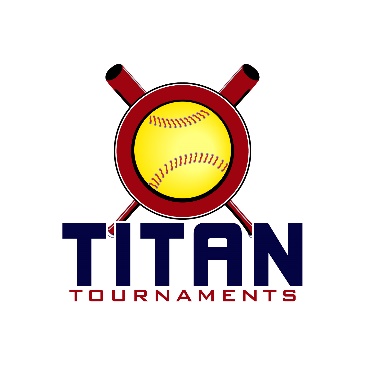           Thanks for playing ball with Titan!	
Lions Club Park – 5500 Rockbridge Circle, NW, Lilburn, GAFormat: 3 seeding games + single elimination bracket playRoster and Waiver Forms must be submitted to the onsite director upon arrival and birth certificates must be available.10U Entry Fee - $415/ Team Gate Fee $1258U Entry Fee - $395/ Team Gate Fee $125Sanction - $35 if unpaid in 2023Please check out the How much does my team owe document.Run rule is 15 after 2, 12 after 3, 10 after 4, 8 after 5. Games are 7 innings if time permits.Pitching rule overview – 1. The pitcher’s pivot foot shall maintain contact with the pitcher’s plate until the forward step. Note: a pitcher may take a step back with the non-pivot foot from the plate prior, during, or after the hands are brought together. 
2. Illegal Pitch – Is a ball on the batter. Note: Runners will not be advanced one base without liability to be put out.The on deck circle is on your dugout side. If you are uncomfortable with your player being that close to the batter, you may have them warm up further down the dugout, but they must remain on your dugout side.
Headfirst slides are allowed, faking a bunt and pulling back to swing is allowed.Runners must make an attempt to avoid contact, but do not have to slide.
Warm Up Pitches – 5 pitches between innings or 1 minute, whichever comes first.Coaches – one defensive coach is allowed to sit on a bucket or stand directly outside of the dugout for the purpose of calling pitches. Two offensive coaches are allowed, one at third base, one at first base.
Offensive: One offensive timeout is allowed per inning.
Defensive: Three defensive timeouts are allowed during a seven inning game. On the fourth and each additional defensive timeout, the pitcher must be removed from the pitching position for the duration of the game. In the event of extra innings, one defensive timeout per inning is allowed.
An ejection will result in removal from the current game, and an additional one game suspension. Flagrant violations are subject to further suspension at the discretion of the onsite director.8U ScheduleSeeding Games – 60min finish the inning*Please be prepared to play at least 15 minutes prior to your scheduled start times*Director – Kevin (404)-993-9291
Roster must be printed from the Titan website, completely filled out, and turned in to Kevin.Keep a copy for yourself, you will be required to turn in a Titan roster at every tournament.Bracket Games – 60min finish the inning*Please be prepared to play at least 15 minutes prior to your scheduled start times*10U ScheduleSeeding Games – 70min finish the inning*Please be prepared to play at least 15 minutes prior to your scheduled start times*Director – Kevin (404)-993-9291
Roster must be printed from the Titan website, completely filled out, and turned in to Kevin.Keep a copy for yourself, you will be required to turn in a Titan roster at every tournament.10U BracketsBracket Games – 75min finish the inning*Please be prepared to play at least 15 minutes prior to your scheduled start times*TimeFieldGroupTeamScoreTeam9:004SeedingFive Star Zorn14-9Lady Panthers 2K1610:104SeedingLady Game Changers9-16Lady Outlaws10:105SeedingGA Pressure9-18Lady South11:204SeedingFive Star Zorn16-1Lady Outlaws11:205SeedingLady Panthers 2K1611-3Lady South12:304SeedingFive Star Zorn13-1Lady Game Changers12:305SeedingLady Panthers 2K1616-3GA Pressure1:404SeedingLady South11-7Lady Game Changers1:405SeedingLady Outlaws3-20GA PressureTimeFieldGroupTeamScoreTeam2:504Game 14 SeedGa Pressure13-15 SeedLady Outlaws2:505Game 23 SeedLady South14-66 SeedLady Gamechangers4:004Game 3Winner of Game 1GA Pressure2-121 SeedFive Star Zorn4:005Game 4Winner of Game 2Lady South19-42 SeedLady Panthers 2K165:104C-ShipGameWinner of Game 3Five Star Zorn12-0Winner of Game 4Lady SouthTimeFieldGroupTeamScoreTeam9:001SeedingBlack Cobras18-1Atlanta Crush9:002SeedingLady Panthers 2K141-8Mojo-Lewis9:003SeedingGrayson Select9-6GA Impact Adams10:201SeedingBlack Cobras25-1DTS Diamonds10:202SeedingLady Panthers 2K140-189:13 Athletics Martin10:203SeedingHardknox Pistols8-10Oconee Aces11:401SeedingAtlanta Crush9-1DTS Diamonds11:402SeedingMojo-Lewis10-7GA Impact Adams11:403SeedingGrayson Select1-17Oconee Aces1:001SeedingAtlanta Crush4-15Hardknox Pistols1:002SeedingMojo-Lewis3-6Black Cobras1:003SeedingGrayson Select0-169:13 Athletics Martin2:201SeedingDTS Diamonds6-8Hardknox Pistols2:202SeedingGA Impact Adams10-7Lady Panthers 2K142:203SeedingOconee Aces7-69:13 Athletics MartinTimeFieldGroupTeamScoreTeam3:452SilverGame 18 SeedGrayson16-09 SeedLady Panthers 2K143:453SilverGame 27 SeedAtlanta Crush12-1110 SeedDTS Diamonds5:152SilverGame 3Winner of Game 1Grayson Select0-105 SeedHardknox Pistols5:153SilverGame 4Winner of Game 2Atlanta Crush5-66 SeedGA Impact6:452SilverC-ShipWinner of Game 3Hardknox Pistols6-0Winner of Game 4Ga ImpactTimeFieldGroupTeamScoreTeam3:451GoldGame 11 SeedBlack Cobras12-04 SeedMojo5:151GoldGame 22 SeedOconee Aces7-83 Seed9:13 Athletics6:451GoldC-ShipWinner of Game 1Black Cobras8-1Winner of Game 29:13 Athletics